T.CYALOVA VALİLİĞİSAFRAN ORTAOKULU MÜDÜRLÜĞÜ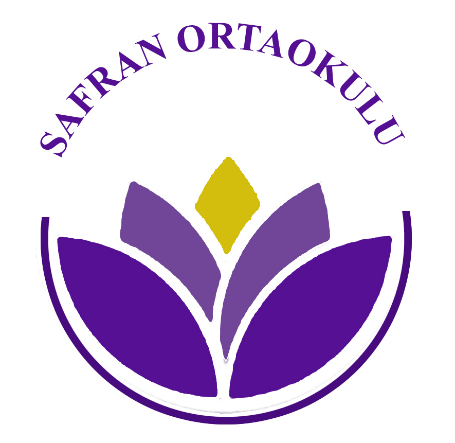 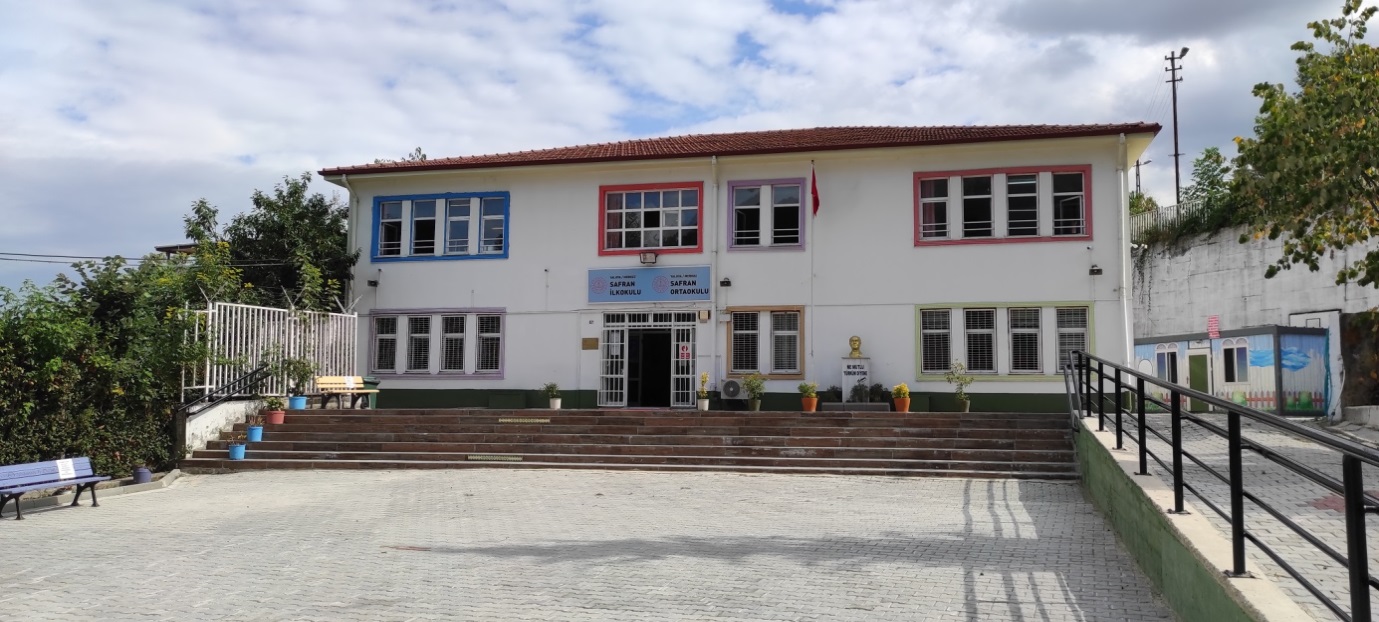 2019-2023 STRATEJİK PLANI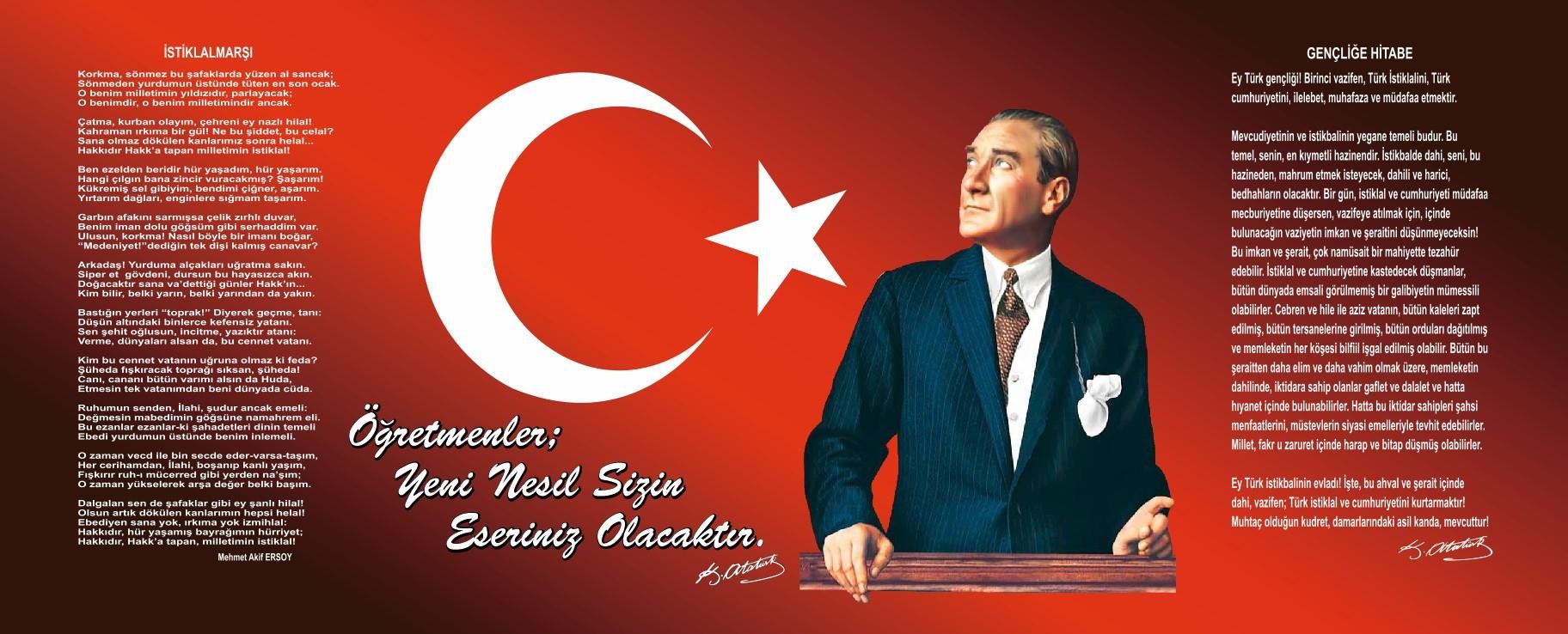 SunuşÇağdaş dünya, 21. yy girerken kamu yönetiminin yeniden yapılanması tartışmalarında gelinen nokta itibarı ile; okulumuzun şeffaf, katılımcı önceden hedefleri belirlenmiş üretilen eğitim hizmetinin ölçülebilir performans kriterlerine endeksli, dolayısı ile başarı ve başarısızlığın izafi olmayan tamamen objektif ve bilimsel parametrelerinin olmasını önermektedir. ”Stratejik plan” adı altında ileriye dönük /projeksiyonel bir şekilde kamuoyuna deklare edilen ve yöneticilerin kendilerini sorumluluğa adayarak hazırlanmıştır.Stratejik plan hazırlama aşamasında öncelikle kurumumuzun güçlü ve zayıf yönlerinin, fırsat ve tehditlerinin vurgulandığı mevcut durum analizi yapılmış, daha sonrada dünyada, ülkemizde, ilimizde ve köyümüzde yaşanan ve gelecek zaman sürecinde yaşanabilecek olan eğilimler veri kabul edilerek, stratejiler, hedefler, faaliyetler ve projeler çalışması yapılmıştır. Bu doğrultuda da performans kriterleri belirlenmiştir. Bu planın hazırlanması sürecinde elde edilen bilgi birikimi ve deneyimler gelecekteki planlamalar açısından yol gösterici olarak ve ayrıca uygulama kabiliyetinin gelişmesinde de önemli katkı sağlayacaktır.Okulumuzun 2019-2023 yıllarını kapsayan bu stratejik planın hazırlanmasında emeği geçen, stratejik plan hazırlama komisyonu üyeleri ile müdür yardımcımıza teşekkür ediyor, hazırlanan bu planın Safran İlköğretim Okulu ve tüm paydaşlarımız için aydınlık ve mutlu yarınların oluşmasına katkı vermesini diliyorum.Gülşen SERTKAYAOkul MüdürüİçindekilerVI. BÖLÜM İZLEME VE DEĞERLENDİRME: ................................................................................................................................................................................................................34BÖLÜM I: GİRİŞ ve PLAN HAZIRLIK SÜRECİSafran İlköğretim Okulu Stratejik Planlama ekibi olarak 2019-2023 yılları arasındaki stratejik planımızı yapmış bulunuyoruz. Bu plan bize önümüzdeki yıllar için hedef ve amaçları gerçekleştirme olanağı sunmaktadır.	Amacımız ileriki zamanlarda ortaya çıkabilecek, planımızla ilgili eksiklikleri veya görülebilecek olumsuzlukları uygulama süreçlerinde tamamlayıp, mükemmeli yakalamaktır. Stratejik Planımız tüm eğitim paydaşlarımıza hayırlı olsun,Saygılarımızla…SAFRAN İLK/ORTAOKULUStratejik Plan Hazırlama EkibiBÖLÜM II: DURUM ANALİZİDurum analizi bölümünde okulumuzun mevcut durumu ortaya konularak neredeyiz sorusuna yanıt bulunmaya çalışılmıştır.Bu kapsamda okulumuzun kısa tanıtımı, okul künyesi ve temel istatistikleri, paydaş analizi ve görüşleri ile okulumuzunGüçlü Zayıf Fırsat ve Tehditlerinin (GZFT) ele alındığı analize yer verilmiştir.Okulun Kısa Tanıtımı          Kurumumuz,  Yalova Merkez Safran Köyü içinde 3 ayrı binadan müteşekkil olup; 1928 yılında hizmete girmiştir. Safran İlköğretim Okulu’nun 1952 Yılında okul binası yapılmıştır. 1993-1994 eğitim ve öğretim yılında ilköğretime geçilmiştir. 1999 Marmara Depreminden sonra 8 dersliği bulunan yeni okul binası yapılmıştır.Okulun Mevcut Durumu: Temel İstatistiklerOkul KünyesiOkulumuzun temel girdilerine ilişkin bilgiler altta yer alan okul künyesine ilişkin tabloda yer almaktadır.Temel Bilgiler Tablosu- Okul KünyesiÇalışan BilgileriOkulumuzun çalışanlarına ilişkin bilgiler altta yer alan tabloda belirtilmiştir.Çalışan Bilgileri TablosuOkulumuz Bina ve AlanlarıOkulumuzun binası ile açık ve kapalı alanlarına ilişkin temel bilgiler altta yer almaktadır.Okul Yerleşkesine İlişkin BilgilerSınıf ve Öğrenci BilgileriOkulumuzda yer alan sınıfların öğrenci sayıları alttaki tabloda verilmiştir.Donanım ve Teknolojik KaynaklarımızTeknolojik kaynaklar başta olmak üzere okulumuzda bulunan çalışır durumdaki donanım malzemesine ilişkin bilgiye alttaki tabloda yer verilmiştir.Teknolojik Kaynaklar TablosuGelir ve Gider BilgisiOkulumuzun genel bütçe ödenekleri, okul aile birliği gelirleri ve diğer katkılarda dâhil olmak üzere gelir ve giderlerine ilişkin son iki yıl gerçekleşme bilgileri alttaki tabloda verilmiştir.PAYDAŞ ANALİZİKurumumuzun temel paydaşları öğrenci, veli ve öğretmen olmakla birlikte eğitimin dışsal etkisi nedeniyle okul çevresinde etkileşim içinde olunan geniş bir paydaş kitlesi bulunmaktadır. Paydaşlarımızın görüşleri anket, toplantı, dilek ve istek kutuları, elektronik ortamda iletilen önerilerde dâhil olmak üzere çeşitli yöntemlerle sürekli olarak alınmaktadır.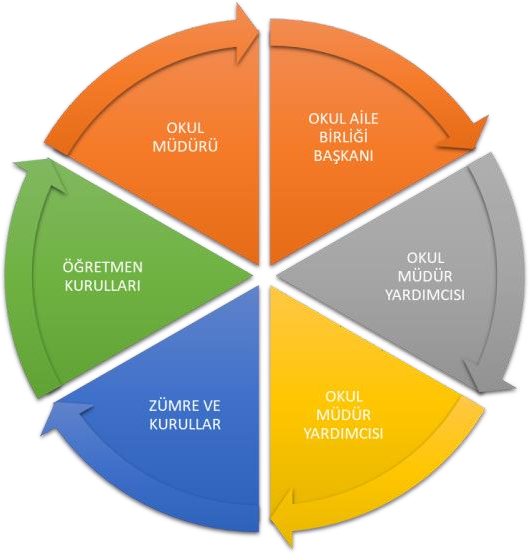 Paydaş anketlerine ilişkin ortaya çıkan temel sonuçlara altta yer verilmiştir:Öğrenci Anketi Sonuçları: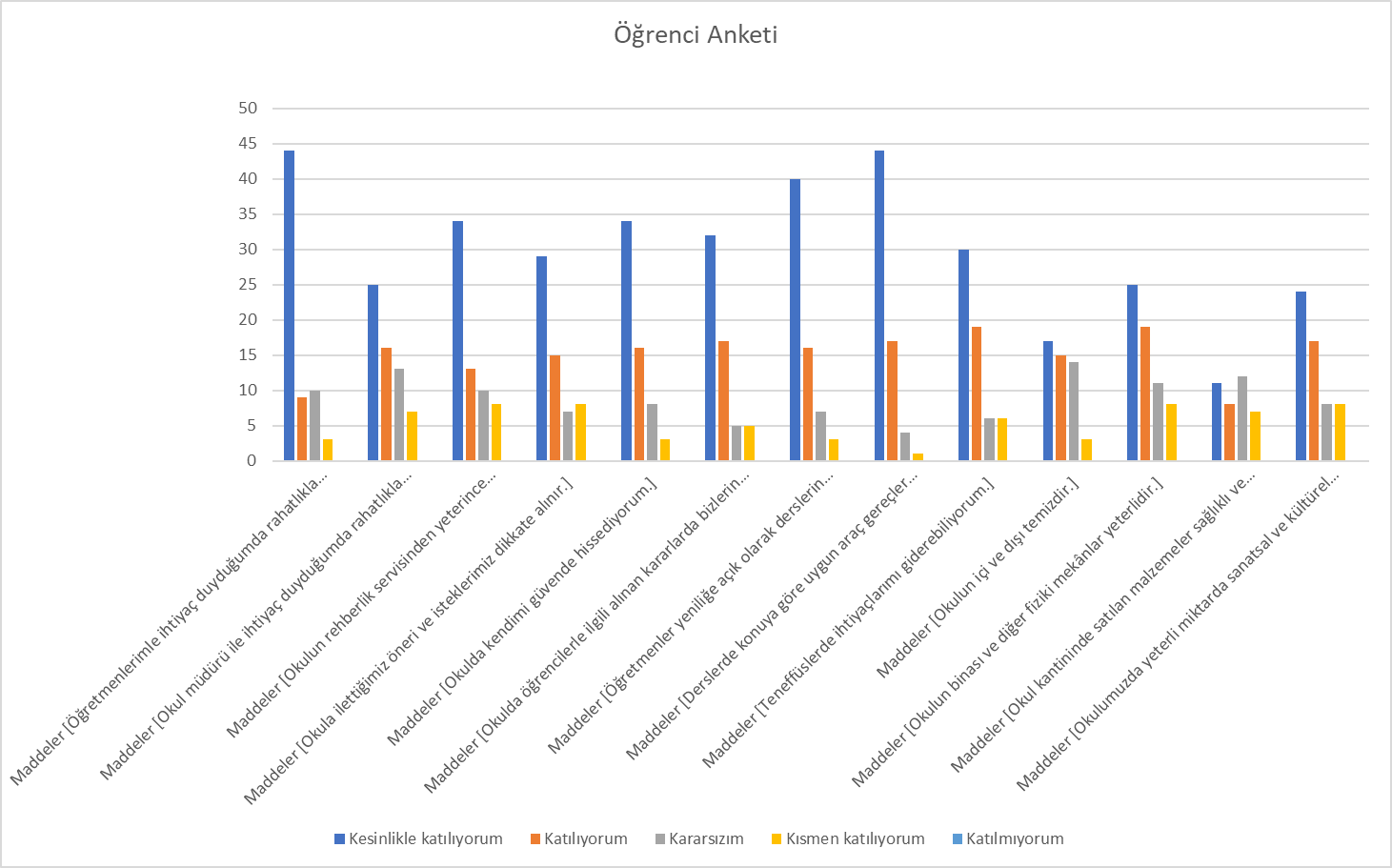 Öğretmen Anketi Sonuçları: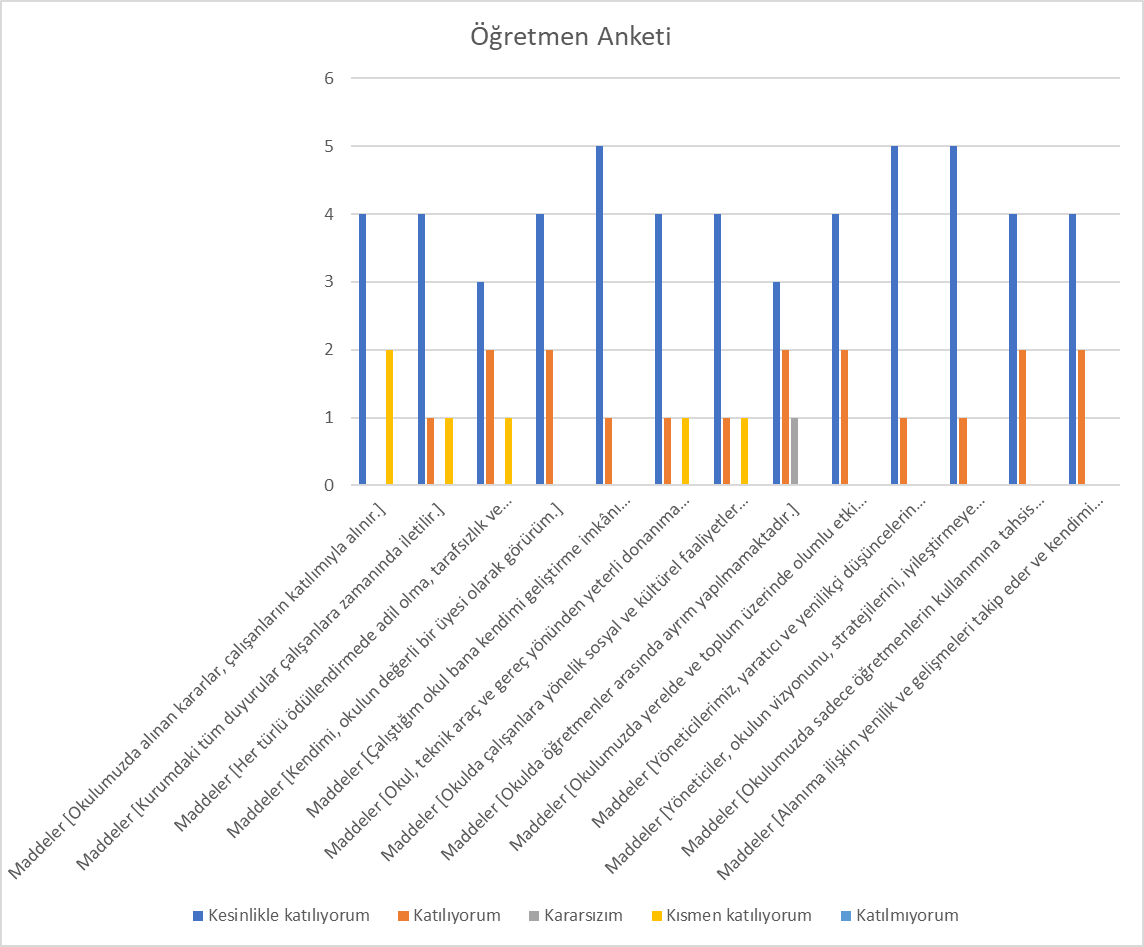 Veli Anketi Sonuçları: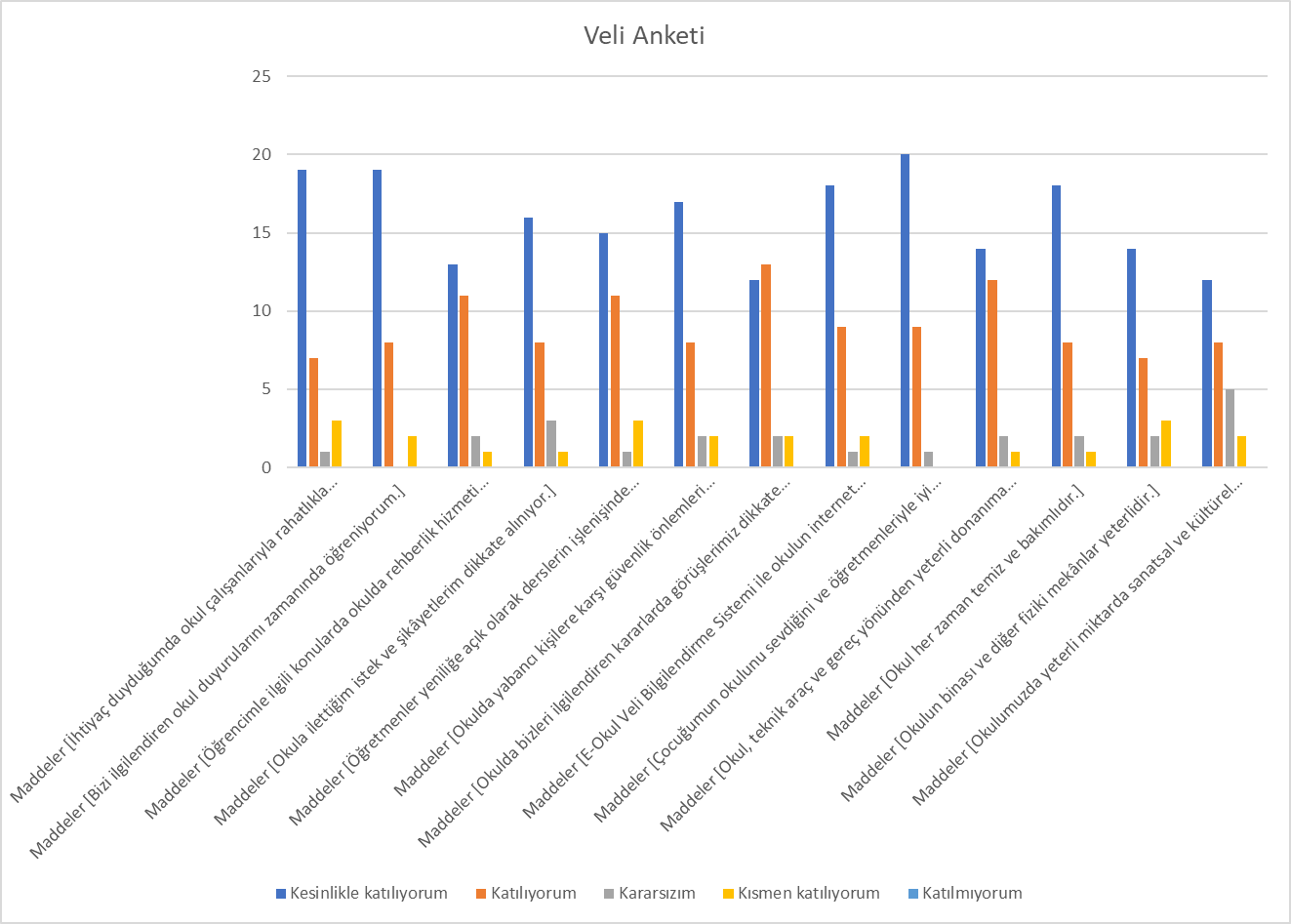 GZFT (Güçlü, Zayıf, Fırsat, Tehdit) AnaliziOkulumuzun temel istatistiklerinde verilen okul künyesi, çalışan bilgileri, bina bilgileri, teknolojik kaynak bilgileri ve gelir gider bilgileri ile paydaş anketleri sonucunda ortaya çıkan sorun ve gelişime açık alanlar iç ve dış faktör olarak değerlendirilerek GZFT tablosunda belirtilmiştir. Dolayısıyla olguyu belirten istatistikler ile algıyı ölçen anketlerden çıkan sonuçlar tek bir analizde birleştirilmiştir.Kurumun güçlü ve zayıf yönleri donanım, malzeme, çalışan, iş yapma becerisi, kurumsal iletişim gibi çok çeşitli alanlarda kendisinden kaynaklı olan güçlülükleri ve zayıflıkları ifade etmektedir ve ayrımda temel olarak okul müdürü/müdürlüğü kapsamından bakılarak iç faktör ve dış faktör ayrımı yapılmıştır.İçsel FaktörlerGüçlü YönlerZayıf YönlerDışsal FaktörlerFırsatlarTehditlerGelişim ve Sorun AlanlarıGelişim ve sorun alanları analizi ile GZFT analizi sonucunda ortaya çıkan sonuçların planın geleceğe yönelim bölümü ile ilişkilendirilmesi ve buradan hareketle hedef, gösterge ve eylemlerin belirlenmesi sağlanmaktadır.Gelişim ve sorun alanları ayrımında eğitim ve öğretim faaliyetlerine ilişkin üç temel tema olan Eğitime Erişim, Eğitimde Kalite ve kurumsal Kapasite kullanılmıştır. Eğitime erişim, öğrencinin eğitim faaliyetine erişmesi ve tamamlamasına ilişkin süreçleri; Eğitimde kalite, öğrencinin akademik başarısı, sosyal ve bilişsel gelişimi ve istihdamı da dâhil olmak üzere eğitim ve öğretim sürecinin hayata hazırlama evresini; Kurumsal kapasite ise kurumsal yapı, kurum kültürü, donanım, bina gibi eğitim ve öğretim sürecine destek mahiyetinde olan kapasiteyi belirtmektedir.Gelişim ve sorun alanlarına ilişkin GZFT analizinden yola çıkılarak saptamalar yapılırken yukarıdaki tabloda yer  alanayrımda belirtilen temel sorun alanlarına dikkat edilmesi gerekmektedir.Gelişim ve Sorun AlanlarımızBÖLÜM III: MİSYON, VİZYON VE TEMEL DEĞERLEROkul Müdürlüğümüzün Misyon, vizyon, temel ilke ve değerlerinin oluşturulması kapsamında öğretmenlerimiz, öğrencilerimiz, velilerimiz, çalışanlarımız ve diğer paydaşlarımızdan alınan görüşler, sonucunda stratejik plan hazırlama ekibi tarafından oluşturulan Misyon, Vizyon, Temel Değerler; Okulumuz üst kurulana sunulmuş ve üst kurul tarafından onaylanmıştır.MİSYONUMUZÇok yönlü düşünebilen, araştıran, sorgulayabilen, hoşgörülü, insancıl, kendini gerçekleştirebilen, değerlerine sahip çıkan öğrenciler yetiştirmektir.VİZYONUMUZDayandığı değerlerden aldığı güçle geleceği kuşatan, lider insanlar yetiştirecek, saygın bir okul olma amacındayız.TEMEL DEĞERLERİMİZKurum Kültürüİletişim, Paylaşım, GelişimSorumluluk ve DuyarlıkSevgi, Hoşgörü, Empati, Güven ve İş birliğiKendini GerçekleştirmeModern, Güvenli, Sağlıklı Eğitim ve Öğretim AlanlarıSosyal, Kültürel, Bilimsel ve Sportif Çalışmalara Önem VermeBÖLÜM IV: AMAÇ, HEDEF VE EYLEMLERTEMA I: EĞİTİM VE ÖĞRETİME ERİŞİMEğitim ve öğretime erişim okullaşma ve okul terki, devam ve devamsızlık, okula uyum ve oryantasyon, özel eğitime ihtiyaç duyan bireylerin eğitime erişimi, yabancı öğrencilerin eğitime erişimi ve hayat boyu öğrenme kapsamında yürütülen faaliyetlerin ele alındığı temadır.Stratejik Amaç 1:Kayıt bölgemizde yer alan çocukların okullaşma oranlarını artıran, öğrencilerin uyum ve devamsızlık sorunlarını gideren etkin bir yönetim yapısı kurulacaktır.Stratejik Hedef 1.1. Kayıt bölgemizde yer alan çocukların okullaşma oranları artırılacak ve öğrencilerin uyum ve devamsızlık sorunları da giderilecektir.Performans GöstergeleriEylemlerTEMA II: EĞİTİM VE ÖĞRETİMDE KALİTENİN ARTIRILMASIEğitim ve öğretimde kalitenin artırılması başlığı esas olarak eğitim ve öğretim faaliyetinin hayata hazırlama işlevinde yapılacak çalışmaları kapsamaktadır.Bu tema altında akademik başarı, sınav kaygıları, sınıfta kalma, ders başarıları ve kazanımları, disiplin sorunları, öğrencilerin bilimsel, sanatsal, kültürel ve sportif faaliyetleri ile istihdam ve meslek edindirmeye yönelik rehberlik ve diğer mesleki faaliyetler yer almaktadır.Stratejik Amaç 2:Öğrencilerimizin gelişmiş dünyaya uyum sağlayacak şekilde donanımlı bireyler olabilmesi için eğitim ve öğretimde kalite artırılacaktır.Stratejik Hedef 2.1. Öğrenme kazanımlarını takip eden ve velileri de sürece dâhil eden bir yönetim anlayışı ile öğrencilerimizin akademik başarıları ve sosyal faaliyetlere etkin katılımı artırılacaktır.Performans GöstergeleriEylemlerStratejik Hedef 2.2. Etkin bir rehberlik anlayışıyla, öğrencilerimizi ilgi ve becerileriyle orantılı bir şekilde üst öğrenime veya istihdama hazır hale getiren daha kaliteli bir kurum yapısına geçilecektir.Performans GöstergeleriEylemlerTEMA III: KURUMSAL KAPASİTEStratejik Amaç 3:Eğitim ve öğretim faaliyetlerinin daha nitelikli olarak verilebilmesi için okulumuzun kurumsal kapasitesi güçlendirilecektir.Stratejik Hedef 3.1. Verimli bir kurumsal yapı oluşturmak için; mevcut insan kaynağı, fiziki alt yapı ile yönetim ve organizasyon yapısı iyileştirilecektir. Performans GöstergeleriEylemlerBÖLÜM: MALİYETLENDİRME2019-2023 Stratejik Planı Faaliyet/Proje Maliyetlendirme TablosuBÖLÜM: İZLEME VE DEĞERLENDİRMEOkulumuz Stratejik Planı izleme ve değerlendirme çalışmalarında 5 yıllık Stratejik Planın izlenmesi ve 1 yıllık gelişim planın izlenmesi olarak ikili bir ayrıma gidilecektir.Stratejik planın izlenmesinde 6 aylık dönemlerde izleme yapılacak denetim birimleri, il ve ilçe millî eğitim müdürlüğü ve Bakanlık denetim ve kontrollerine hazır halde tutulacaktır.Yıllık planın uygulanmasında yürütme ekipleri ve eylem sorumlularıyla aylık ilerleme toplantıları yapılacaktır. Toplantıda bir önceki ayda yapılanlar ve bir sonraki ayda yapılacaklar görüşülüp karara bağlanacaktır.Üst Kurul BilgileriÜst Kurul BilgileriEkip BilgileriEkip BilgileriAdı SoyadıUnvanıAdı SoyadıUnvanıGülşen SERTKAYAOkul MüdürüHuseyin Veysel OSMANOĞLUMüdür YardımcısıHuseyin Veysel OSMANOĞLUMüdür YardımcısıSedat Servet ÇEÇENTürkçe ÖğretmeniCansu ÇINAROkul Aile Birliği BaşkanıÇiğdem FERAHLISınıf öğretmeniAsuman KULABERVeliHülya ALBAŞVeliFatma GÜLNARVeliİli: Yalovaİli: Yalovaİli: Yalovaİli: Yalovaİlçesi: Merkezİlçesi: Merkezİlçesi: Merkezİlçesi: MerkezAdres:Safran Köyü Merkez mevkii Okul Yolu Sokak No: 30Safran Köyü Merkez mevkii Okul Yolu Sokak No: 30Safran Köyü Merkez mevkii Okul Yolu Sokak No: 30Coğrafi Konum (link):Coğrafi Konum (link):https://bit.ly/2Ytytzohttps://bit.ly/2YtytzoTelefon Numarası:022683717140226837171402268371714Faks Numarası:Faks Numarası:22683717142268371714e- Posta Adresi:714755@meb.k12.tr   (İlkokul)714770@meb.k12.tr   (Ortaokul)714755@meb.k12.tr   (İlkokul)714770@meb.k12.tr   (Ortaokul)714755@meb.k12.tr   (İlkokul)714770@meb.k12.tr   (Ortaokul)Web sayfası adresi:Web sayfası adresi:safranortaokulu.meb.k12.trsafranortaokulu.meb.k12.trKurum Kodu:714755  (İlkokul)714770  (Ortaokul)714755  (İlkokul)714770  (Ortaokul)714755  (İlkokul)714770  (Ortaokul)Öğretim Şekli:Öğretim Şekli:Tam GünTam GünOkulun Hizmete Giriş Tarihi: 1928Okulun Hizmete Giriş Tarihi: 1928Okulun Hizmete Giriş Tarihi: 1928Okulun Hizmete Giriş Tarihi: 1928Toplam Çalışan SayısıToplam Çalışan Sayısı1717Öğrenci Sayısı:Kız6565Öğretmen SayısıKadın1010Öğrenci Sayısı:Erkek6060Öğretmen SayısıErkek33Öğrenci Sayısı:Toplam125125Öğretmen SayısıToplam1313Derslik Başına Düşen Öğrenci Sayısı:Derslik Başına Düşen Öğrenci Sayısı:Derslik Başına Düşen Öğrenci Sayısı:15Şube Başına Düşen Öğrenci Sayısı:Şube Başına Düşen Öğrenci Sayısı:Şube Başına Düşen Öğrenci Sayısı:15Öğretmen Başına Düşen Öğrenci Sayısı:Öğretmen Başına Düşen Öğrenci Sayısı:Öğretmen Başına Düşen Öğrenci Sayısı:10Şube Başına 30’dan Fazla Öğrencisi Olan Şube Sayısı:Şube Başına 30’dan Fazla Öğrencisi Olan Şube Sayısı:Şube Başına 30’dan Fazla Öğrencisi Olan Şube Sayısı:0Öğrenci Başına Düşen Toplam Gider Miktarı:Öğrenci Başına Düşen Toplam Gider Miktarı:Öğrenci Başına Düşen Toplam Gider Miktarı:TLÖğretmenlerin Kurumdaki Ortalama Görev Süresi:Öğretmenlerin Kurumdaki Ortalama Görev Süresi:Öğretmenlerin Kurumdaki Ortalama Görev Süresi:2 yılUnvanErkekKadınToplamOkul Müdürü ve Müdür Yardımcısı1  12Sınıf Öğretmeni  044Branş Öğretmeni369Rehber Öğretmen  000İdari Personel011Yardımcı Personel011Toplam Çalışan Sayıları41317Okul BölümleriOkul BölümleriÖzel AlanlarVarYokOkul Kat Sayısı2Çok Amaçlı SalonXDerslik Sayısı9Çok Amaçlı SahaXDerslik Alanları (m2)  40KütüphaneXKullanılan Derslik Sayısı9Fen LaboratuvarıXŞube Sayısı9Bilgisayar LaboratuvarıXİdari Odaların Alanı (m2)  15İş AtölyesiXÖğretmenler Odası (m2)15Beceri AtölyesiXOkul Oturum Alanı (m2)385PansiyonXOkul Bahçesi (Açık Alan) (m2)6000Okul Kapalı Alan (m2)385Sanatsal, bilimsel ve sportif amaçlı toplam alan (m2)Kantin (m2)Tuvalet Sayısı10Diğer (	)SINIFIErkekKızToplamSINIFIErkekKızToplamAnasınıfı A Şubesi28101. Sınıf A Şubesi410145. Sınıf A Şubesi28102. Sınıf A Şubesi124166. Sınıf A Şubesi88163. Sınıf A Şubesi87157. Sınıf A Şubesi610164. Sınıf A Şubesi97168. Sınıf A Şubesi9514Akıllı Tahta Sayısı9TV Sayısı1Masaüstü Bilgisayar Sayısı4Yazıcı Sayısı2Taşınabilir Bilgisayar Sayısı3Fotokopi Makinası Sayısı3Kamera  Sayısı12İnternet Bağlantı Hızı50 Mb/sYıllarGelir MiktarıGider Miktarı20192020ÇalışanlarDeneyimli öğretmenlerDonanımTeknolojik eğitim materyalleri ve donanımın yeterli olmasıYönetim Süreçleriİdare ve Okul Aile Birliğinin aktif çalışmasıİletişim SüreçleriOkul içi iletişimÖğrencilerÖğrencilerin sosyal-ekonomik sorunlarıÇalışanlarÖğretmen sirkülasyonunun fazla olmasıVelilerVeli ilgisinin düşük olması, bölünmüş ailenin fazla olmasıBina ve YerleşkeSpor salonunun olmaması, binanın yetersiz olmasıDonanımFen laboratuvarı, atölye vb alanların yetersizliğiBütçeZayıf bütçePolitikBakanlığımızın Vizyon 2023 belgesinde yer alan unsurların okulumuzda pozitif beklentiler oluşturmasıEkonomikMezunların ve hayırseverlerin desteğini almakSosyolojikVelilerle beraber geziler düzenlenmesiTeknolojikYeniliklere açık bir ekip olunmasıMevzuat-YasalMevzuat ve yasal değişikliklerin devamlı takip edilmesiEkolojikİlimizin doğal güzellikleri.PolitikEğitim alanında sürekli yapılan değişikliklerEkonomikVelilerin kuruma yeterince ekonomik katkı sağlamamasıSosyolojikBölünmüş aileler.TeknolojikBilinçsiz teknoloji kullanımıMevzuat-YasalMevzuatın yanlış yorumlanmasıEkolojikKüresel ısınmaEğitime ErişimEğitimde KaliteKurumsal KapasiteOkullaşma OranıAkademik BaşarıKurumsal İletişimOkula Devam/ DevamsızlıkSosyal,	Kültürel	veFiziksel GelişimKurumsal YönetimOkula Uyum, OryantasyonSınıf TekrarıBina ve YerleşkeÖzel	Eğitime	İhtiyaç	DuyanBireylerİstihdam Edilebilirlik  veYönlendirmeDonanımYabancı ÖğrencilerÖğretim YöntemleriTemizlik, HijyenHayat boyu ÖğrenmeDers araç gereçleriİş Güvenliği, Okul GüvenliğiTaşıma ve servis1.TEMA: EĞİTİM VE ÖĞRETİME ERİŞİM1.TEMA: EĞİTİM VE ÖĞRETİME ERİŞİM1Yabancı uyruklu öğrenci sayısının artması2Kaynaştırma öğrencilerin ve özel eğitim gerektiren öğrenciler3Okula uyum ve oryantasyon için sürekli sportif ve kültürel çalışmalar yapılmaktadır4Kütüphanemiz sürekli açıktır.5Yeni gelen öğrencilerin uyum sorunu yaşamamaları için tam bir bütünlük halinde hareket edilmektedir6Öğrenciler teknolojik aletlere istedikleri zaman ulaşabilmektedir7Fotokopi ve benzeri kaynaklardan yeterli olması8Öğrencilerin eğitim ve öğretim adına eksikleri anında karşılanması2.TEMA: EĞİTİM VE ÖĞRETİMDE KALİTE2.TEMA: EĞİTİM VE ÖĞRETİMDE KALİTE1Sosyal, kültürel ve sanatsal faaliyetlerin önemsenmemesi2Sınıf tekrarının zorlaştırılması3Ders araç gereçlerinin çeşitlendirilememesi4Bilgisayar laboratuvarının olması5Fen laboratuvarının olması6Araç ve gereçlerin yeterli olması7Sosyal, sportif ve kültürel etkinliklerin olması8Projelerin özendirilmesi ve artırılması9Akademik başarının artırılması10Öğretmenlerin teknolojiyi iyi kullanması11Düzenli veli toplantı ve ziyaretlerinin yapılması3.TEMA: KURUMSAL KAPASİTE3.TEMA: KURUMSAL KAPASİTE1Okul binasının eski olması2İş güvenliği şartlarının sağlanamaması3Kurumsal iletişimin iyi olması4Okulun sosyal, kültürel, sanatsal ve sportif faaliyet alanlarının arttırılması5Donatım eksiklerinin giderilmesi6Okul güvenliğine yönelik tespit edilen eksikliklerin giderilmesi7Yabancı dil becerilerini kullanan personel sayısını arttırmaya yönelik çalışmalar yapılması8Okullardaki fiziki durumun iyileştirilmesi ve öğrencilere uygun hale getirilmesi9Temizlik ve hijyene yönelik gerekti tedbirlerin alınmasıNoPERFORMANS GÖSTERGESİMevcutHEDEFHEDEFHEDEFHEDEFHEDEFNoPERFORMANS GÖSTERGESİ201820192020202120222023PG.1.1.1Kayıt bölgesindeki öğrencilerden okula kayıtyaptıranların oranı (%)100100100100100100PG.1.1.2İlkokul birinci sınıf öğrencilerinden en az bir yıl okulöncesi eğitim almış olanların oranı (%) (ilkokul)90100100100100100PG.1.1.3.Okula yeni başlayan öğrencilerden oryantasyoneğitimine katılanların oranı (%)90100100100100100PG.1.1.4.Bir eğitim ve öğretim döneminde 20 gün ve üzeridevamsızlık yapan öğrenci oranı (%)110100PG.1.1.5Bir eğitim ve öğretim döneminde 20 gün ve üzeridevamsızlık yapan yabancı öğrenci oranı (%)000000PG.1.1.6Okulun özel eğitime ihtiyaç duyan bireylerinkullanımına uygunluğu (0-1)PG.1.1.7Hayat boyu öğrenme kapsamında açılan kurslaradevam oranı (%) (halk eğitim)PG.1.1.8Hayat boyu  öğrenme  kapsamında  açılan  kurslarakatılan kişi sayısı (sayı) (halk eğitim)PG.1.1.9Hayat	boyu	öğrenme	kapsamındaki	kurslarıtamamlama oranı (%) (halk eğitim)PG.1.1.10Şartları elverişsiz öğrencilere beslenme ve araç gereç yardımı ilişkin yardım yapılan öğrenci oranı(%)100100100100100100PG.1.1.11Özel eğitime ihtiyaç duyan öğrencilerin uyumunun sağlanmasına yönelik öğretmen eğitimlerine katılan okul öncesi öğretmeni oranı(%)001111PG1.1.12Bilim ve sanat merkezi öğrencilerindeprogramlarına devam eden öğrenci oranıNoEylem İfadesiEylem SorumlusuEylem Tarihi1.1.1.Kayıt bölgesinde yer alan öğrencilerin tespiti çalışması yapılacaktır.Okul Stratejik Plan Ekibi01 Eylül-30 Eylül1.1.21.1.3Okula	yeni	başlayan	öğrenciler	oryantasyon	eğitimine alınacaktır.Huseyin Veysel OSMANOĞLUMüdür YardımcısıOkulların başlamasından öncekihafta1.1.4Devamsızlık yapan öğrencilerin ailelerine bildirilecektir.Okul idaresiEğitim öğretim yılı1.1.5Devamsızlık yapan öğrencilerin ailelerine bildirilecektir.Okul idaresiEğitim öğretim yılı1.1.6Özel eğitim öğrencimiz bulunmamaktadır.1.1.7Okul bünyesinde yoktur.1.1.8Okul bünyesinde yoktur.1.1.9Okul bünyesinde yoktur.1.1.10İmkânı olmayan öğrencilere yardım yapılacaktırOkul idaresiEğitim öğretim yılı1.1.11Okul öncesi öğretmenlerin eğitimiOkul idaresiEğitim öğretim yılı1.1.12Okul bünyesinde yoktur.Okul idaresiEğitim öğretim yılıNoPERFORMANSGÖSTERGESİMevcutHEDEFHEDEFHEDEFHEDEFHEDEFNoPERFORMANSGÖSTERGESİ201820192020202120222023PG.2.1.1Bir eğitim ve öğretim döneminde bilimsel, kültürel, sanatsal ve sportifalanlarda en az bir faaliyete katılan öğrenci oranı (%)60708090100100PG.2.1.2Öğrenci başına okunan kitap sayısı102025272832PG.2.1.3Toplumsal sorumluluk ve gönüllülük programlarına katılan öğrenci oranı (%)506065707580PG.2.1.4Yabancı dil dersi yılsonu puan ortalaması697274767880PG.2.1.5EBA Ders Portali öğrenci kayıt oranı (%)100100100100100100PG.2.1.6Yabancı dil eğitimine yönelik geliştirilen dijital içerik sayısı012345PG.2.1.7Mesleki eğitimde alanlara/dallara ilişkin yürütülen proje/fuar sayısıPG.2.1.8Herhangi bir dalda milli takım havuzunda yer alan öğrenci sayısıPG.2.1.9Sporcu lisanslı öğrenci sayısı554455PG.2.1.10Okul ve mahalle spor kulüplerinden yararlanan öğrenci oranı (%)101010152025PG.2.1.11Ulusal ve uluslararası projelere katılan öğrenci oranı (%)PG.2.1.12Önceki öğrenmelerin tanınması kapsamında düzenlenen belge sayısı (halk eğitim)000000PG.2.1.13Kütüphaneden faydalanan öğrenci oranı (%)PG.2.1.14Ortaöğretimde sınıf tekrar oranı (9. Sınıf) (%)PG.2.1.15Öğretmenlerimiz tarafından Eğitim Bilişim Ağı (EBA) sistemine eklenen ders destek materyalleri ve uygulamaların sayısı.212356NoEylem İfadesiEylem SorumlusuEylem Tarihi2.1.1.Bilimsel, kültürel ve sportif faaliyetlere öğrenciler teşvikedilecektirOkul idaresi ve tüm öğretmenlerEğitim öğretim yılı2.1.2Bahçede kitap okuma etkinliği yapılacaktırOkul idaresi ve tüm öğretmenlerEğitim öğretim yılı2.1.3Ağaç dikimi, yaşlı ziyareti yapılacaktırOkul idaresi ve tüm öğretmenlerEğitim öğretim yılı2.1.4EBA’nın daha aktif kullanımı sağlanacaktırOkul idaresi ve Yabancı dil öğretmeniEğitim öğretim yılı2.1.5Öğrencilerimiz kayıtlıdır2.1.6Öğrenciler ve öğretmenler tarafından dijital içerik oluşturulacaktırOkul idaresi ve Yabancı dil öğretmeniEğitim öğretim yılı2.1.7Böyle bir çalışmamız yoktur2.1.8Öğrencilerimizin milli takım havuzuna girmesi için çalışılacaktırOkul idaresi ve öğretmenlerEğitim öğretim yılı2.1.9Öğrenciler sportif faaliyetler konusunda desteklenecektirOkul idaresi ve Beden eğitimi öğretmeniEğitim öğretim yılı2.1.10Öğrencilerimizin bir kulüpte spor yapmaları teşvik edilecekOkul idaresi ve Beden eğitimi öğretmeniEğitim öğretim yılı2.1.11Ulusal ve uluslararası projelere katılım sağlanacakOkul idaresi ve öğretmenlerEğitim öğretim yılı2.1.12Okulumuz kapsamında değildir2.1.13Kütüphanemiz yoktur.Eğitim – Öğretim Yılı2.1.14Okulumuz kapsamında değildir2.1.15Öğretmenlerimize EBA kullanımı ve materyal paylaşımı konusunda gerekli destek ve yardım sağlanacakOkul idaresi ve tüm öğretmenlerEğitim – Öğretim YılıNoPERFORMANSGÖSTERGESİMevcutHEDEFHEDEFHEDEFHEDEFHEDEFNoPERFORMANSGÖSTERGESİ201820192020202120222023PG.2.2.1Okulumuzda yükseköğretim kurumlarıncadüzenlenen bilimsel etkinliklere katılan öğrenci oranı (%)PG.2.2.2Fen ve sosyal bilimler liselerinde ders ve projeetkinliklerine katılan öğretim üyesi sayısıPG.2.2.3Fen ve sosyal bilimler liseleri ile üniversitelerarasında imzalanan protokol sayısıPG.2.2.4Okulumuzda ulusal-uluslararası olarak Yapılanproje sayısı (TÜBİTAK-Erasmus-AB veya bakanlık düzeyinde projeler)02525252525PG.2.2.5Okulumuzda staj yapan öğrenci yokturPG.2.2.6Okulumuzda/Kurumumuzda  Mezunlarınmemnuniyet oranı (%)90100100100100100PG.2.2.7Okulumuzda mesleki rehberlik faaliyetlerikonususunda rehberlik yapılan öğrenci oranı (%)203040506070PG.2.2.8Okulumuzda yetiştirme kurslarını dönem sonuitibari ile tamamlayan öğrenci oranı (%)263035404550PG.2.2.9Okulumuzda bir eğitim-öğretim yılındamüdürlüğümüzce düzenlenen toplantı ve etkinlikleri katılan veli oranı (%)404550556065NoEylem İfadesiEylem SorumlusuEylem Tarihi2.2.1.Okulumuz kapsamında değildir.2.2.2Okulumuz kapsamında değildir.2.2.3Okulumuz kapsamında değildir.2.2.4Daha fazla öğrenci ile daha çok projeye katılım sağlanacakOkul idaresi ve öğretmenlerEğitim öğretim yılı2.2.5Okulumuzda staj yapan öğrencilerin memnuniyeti artırılacakOkul idaresiEğitim öğretim yılı2.2.6Öğrencilerimiz memnundur.2.2.7Öğrencilerimizin rehberlik hizmetlerinden faydalanmasısağlanacakOkul idaresi ve rehberlikservisiEğitim öğretim yılı2.2.8DYK katılım ve devam artırılacakOkul idaresi ve öğretmenlerEğitim öğretim yılı2.2.9Velilere yönelik bilgilendirici ve eğitici programlar yapılacakOkul idaresiEğitim-Öğretim YılıNoPERFORMANSGÖSTERGESİMevcutHEDEFHEDEFHEDEFHEDEFHEDEFNoPERFORMANSGÖSTERGESİ201820192020202120222023PG.3.1.1Okulumuzda bulunan tasarım ve beceri atölyesi sayısı000111PG.3.1.2Lisansüstü eğitim alan personel oranı (%)4PG.3.1.3Okulumuzda resim ve/veya müzik atölyesi sayısıPG.3.1.4Okulumuzda bulunan uygulamalı dersler için atölye sayısı (mesleki eğitim kurumları)PG.3.1.5Okulumuzda engellilerin kullanımına uygun asansör/lift, rampa ve tuvaleti birlikte olma durumu (0-1)000000PG.3.1.6Okulumuzda öğretmen başına düşen öğrenci sayısı101010101010PG.3.1.7Okulumuzda öğrenci sayısı 30’dan fazla olan şube oranı (%)000000PG.3.1.8Okulumuzda Pansiyon doluluk oranı (%)PG.3.1.9Okulumuzda Z kütüphanesi bulunma durumu (0-1)000000PG.3.1.10Yabancı dil sınavında (YDS) en az C seviyesi veya eşdeğeri bir belgeye sahip olan öğretmen sayısı000000PG.3.1.11Okulumuzda/Kurumumuzda iş güvenliği eğitimi alan personel oranı8787100100100100PG.3.1.12Okulumuzda/Kurumumuzda gerçek iş ortamlarında mesleki gelişim faaliyetlerine katılan öğretmen sayısı (mesleki eğitim kurumları)PG.3.1.13Okulumuzda/Kurumumuzda savunma sanayinin ihtiyaç duyduğu alanlara yönelik açılan dal sayısı (0-1) (mesleki eğitim kurumları)PG.3.1.14Ulusal -Uluslararası bir alanda kuruma kazandırılan ödül durumu (0-1)000000PG.3.1.15Müdürlüğünüz iş ve işlemlerine yönelik paydaşların memnuniyet oranı (%)100100100100100100NoEylem İfadesiEylem SorumlusuEylem Tarihi3.1.1.Okulumuza tasarı ve beceri atölyesi kazandırılacakOkul idaresiEğitim öğretim yılı3.1.2Lisansüstü eğitim alan personel sayımız artırılacakOkul idaresi ve öğretmenlerEğitim öğretim yılı3.1.3Okulumuza resim ve müzik atölyesi kazandırılacakOkul idaresiEğitim öğretim yılı3.1.4Okulumuz kapsamında değildir.3.1.5Engellilerin kullanımına uygun tuvalet ve lift/asansör yapılacak.Okul idaresiEğitim –Öğretim yılı3.1.6Öğretmen başına düşen öğrenci sayısı azaltılacakOkul idaresiEğitim –Öğretim yılı3.1.7Öğrenci sayısı otuzdan fazla olan sınıf kalmayacakOkul idaresiEğitim –Öğretim yılı3.1.8Okulumuzda pansiyon yoktur.3.1.9Okulumuzun Z kütüphanesi zenginleştirilecekOkul idaresiEğitim –Öğretim yılı3.1.10Okulumuz öğretmenlerini Yabancı Dil sınavına katılması için teşvik edilecektir.Okul idaresiEğitim Öğretim yılı3.1.11İş güvenliği eğitimi alan personel sayımız arttırılacaktır.Okul idaresiEğitim Öğretim yılı3.1.12Okulumuz kapsamında değildir.3.1.13Okulumuz kapsamında değildir.3.1.14Ulusal- Uluslararası yarışmalar hakkında öğretmen ve öğrencilerimiz bilgilendirilecektir.Okul idaresiEğitim Öğretim yılı3.1.15Müdürlüğümüz aynı ilgiyle çalışmaya devam edecektir.Okul idaresi2019-2023Kaynak Tablosu20192020202120222023ToplamGenel Bütçe150001500020000200002500095000Valilikler ve Belediyelerin Katkısı500050005000100001000035000Diğer (Okul Aile Birlikleri)100001000015000150002000070000TOPLAM3000030000400004500055000200000